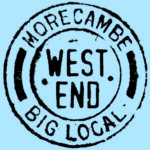 West End Morecambe Big Local – Membership Application FormHow did you find out about West End Morecambe Big Local?What do you know about our work already?What ideas do you have for improving where you live?Being a Partnership member can involve time and energy outside of regular monthly meetings. How will you manage this?How can you demonstrate that you share our values? (attached at section 4)Do you agree to abide by our Code of Conduct? (attached at section 5)YES/NODo you agree to abide by our Constitution? (attached at section 6)YES/NODo you have any further thoughts on WEM? We are interested in both negative and positive reflections.Name: ………………………………………… Date: …………………………………..The Partnership will consider your application and if we feel that you might be able to help us deliver our plan, we will invite you to meet our Chair and other resident partnership members (normally via Zoom but other arrangements can be made). If we want to invite you on to the Partnership, we will ask you to observe at the next West End Morecambe Big Local Board meeting before you make that commitment.By joining WEM you are agreeing to abide by its constitution and also its code of conduct which you will be asked to sign.Thank you.Full name of applicantAddressPostcode (required)AddressPostcode (required)Telephone Number(s)Email address